Publicado en  el 02/03/2017 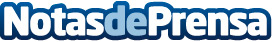 ECOWASTE4FOOD, el proyecto europeo contra el derroche de alimentosEl proyecto ECOWASTE4FOOD contará con la participación de Cataluny,a Francia, Reino Unido, Polonia, Italia, Grecia y FinlandiaDatos de contacto:Nota de prensa publicada en: https://www.notasdeprensa.es/ecowaste4food-el-proyecto-europeo-contra-el Categorias: Internacional Cataluña Solidaridad y cooperación http://www.notasdeprensa.es